[ALL  TENNIS ASSOCIATION]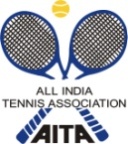 HOTEL DETAILS (All hotels are near Madurai Railway Junction)RULES / REGULATIONSNAME OF THE TOURNAMENTMADURAI MEENAKSHI-AITA Championship Series NAME OF THE STATE ASSOCIATIONTamil Nadu Tennis AssociationHONY. SECRETARY OF ASSOCIATIONMr. C.B.N. ReddyADDRESS OF ASSOCIATIONSDAT Tennis Stadium, , Nungambakkam, Chennai 600 034TOURNAMENT WEEK14.06.2014 to 16.06.2014THE ENTRY IS TO BE SENTTHE ENTRY IS TO BE SENTNO EMAIL ENTRY REQUIRED (effective Oct 1st 2013), DIRECT SIGN-IN at VENUENO EMAIL ENTRY REQUIRED (effective Oct 1st 2013), DIRECT SIGN-IN at VENUEADDRESSADDRESSYMCA Alagappan Nagar, PalanganathamMadurai 625 003.YMCA Alagappan Nagar, PalanganathamMadurai 625 003.TELEPHONEFAXEMAILponvetri27@gmail.comCATEGORY CHAMPION SERIESAGE GROUPS U 14 BOYS & GIRLSU 14 BOYS & GIRLSSIGN-IN DATE13.06.2014TIME12 TO 2 P.MNAME OF THE VENUENAME OF THE VENUEYMCA YMCA YMCA ADDRESS OF VENUEADDRESS OF VENUEAlagappan Nagar,PalanganathamMadurai 625 003Alagappan Nagar,PalanganathamMadurai 625 003Alagappan Nagar,PalanganathamMadurai 625 003TELEPHONE----FAX--EMAIL--COURT SURFACEClayClayBALLSAITA approved ballsNO. OF COURTS44FLOODLIT--TOURNAMENT DIRECTORTOURNAMENT DIRECTORVETRISELVANVETRISELVANVETRISELVANMobile94875 5257494875 52574FAX0452 2526629EMAILponvetri27@gmail.comNAMEThe Golden ParkNAMEHotel Keerthi (P) Ltd.ADDRESS28,29 West Perumal Maistry StreetADDRESS40,West Perumal Maistry StreetMadurai 625 001Madurai 625 001TARIFF Rs. 1400/- + Tax (Single)DOUBLE-CLASSICRs. 1250/+ TaxesDOUBLERs. 1600/- + TaxesDOUBLE-DELUXERs. 1750/- + TaxesTELEPHONE0452 2350863TELEPHONE0452 4377788, 4378899DISTANCE4 KM4 KMNAMENAMEHotel Prem Nivas ADDRESSADDRESS102, 625 001 625 001
TARIFF (Single)Rs. 2,400/- + TaxTARIFFSINGLE (AC)Rs. 2,900/- + TaxSINGLE (AC)Rs. 990/- + TaxesDOUBLE (AC)DOUBLERs. 1,440/- + TaxesPREMIERE SUITETELEPHONE0452 3011111TELEPHONE0452 2340532TELEFAX0452 3011122TELEPHONETELEPHONETELEFAXEMAILEMAILWEBSITEDISTANCE4 KM4 KM
AGE ELIGIBILITY
Players born:After 1st  Jan 2000 are eligible for participation in U/14, 
ENTRY FEEAITA Registration Card
It is mandatory for the player to carry ORIGINAL REGISTRATION CARD for the sign-in. In case the player registration is in process with AITA,  In that case player has to carry Original receipt or copy of mail from AITA confirming that  player registration is in process.